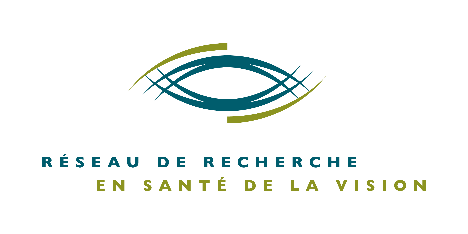 programme de financement : RÉseautage National et internationalRÉSEAU DE RECHERCHE EN SANTÉ DE LA VISIONConcours 2018-2019Lettre d’intentionDate limite pour faire parvenir la lettre d’intention: 30 juin 2018Advenant que cette date tombe un vendredi ou un samedi, le candidat aura jusqu’au dimanche soir pour faire parvenir sa demande au secrétariat du RRSV.Titre du projet (final):Chercheurs* et collaborateurs (final):Un minimum de deux chercheurs principaux est requis dont un membre du RRSV et un affilié à une institution hors Québec. Ajouter le nombre de lignes nécessaire.* Doivent être membre du corps professoral d'une université québécoise reconnue ou membre permanent d’un service clinique d’ophtalmologie d’un centre hospitalier universitaireAxe de recherche : Rétine et segment postérieur Cornée et segment antérieur Cerveau et perception Déficience visuelle et réadaptation Autre : ________________________Langue dans laquelle vous soumettrez votre projet :  Français      AnglaisCe projet est-il en lien avec la DMLA ?   oui   nonRésumé du projet (10 lignes maximum) : Suggestion d’évaluateurs potentiels (5 noms du Canada ou à l’international)Les évaluateurs ne doivent pas avoir publié ni avec vous ni avec le chercheur hors Québec au cours des cinq dernières années.Nom, titres, affiliation, courriel, téléphone, expertisePour faire parvenir une copie électronique de votre lettre : reseau.vision.hmr@ssss.gouv.qc.caLe RRSV est soutenu par le Fonds de recherche du Québec – Santé et la Fondation Antoine-TurmelPrénom et Nom, titresCh. Principal*Co-chercheur*CollaborateurAffiliation principaleCourrielÉquipe du RRSVÉquipe hors Québec